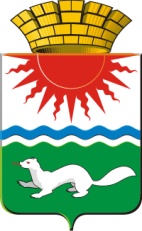 АДМИНИСТРАЦИЯ СОСЬВИНСКОГО ГОРОДСКОГО ОКРУГА ПОСТАНОВЛЕНИЕот  17.11.2017  № 973	 п.г.т. СосьваОб определении специализированной службы по вопросам похоронного дела и утверждении Порядка деятельности специализированной службы по вопросам похоронного дела на территории Сосьвинского городского округаВ целях реализации Федерального закона от 12.01.1996 № 8-ФЗ «О погребении и похоронном деле», Федерального закона от 06.10.2003 года № 131-ФЗ «Об общих принципах организации местного самоуправления в Российской Федерации», Указа Президента Российской Федерации от 29.06.1996 № 1001 «О гарантиях прав граждан на предоставление услуг по погребению умерших», руководствуясь статьями 30, 45 Устава Сосьвинского городского округа, администрация Сосьвинского городского округаПОСТАНОВЛЯЕТ:1. Определить специализированной службой по вопросам похоронного дела на территории Сосьвинского городского округа муниципальное автономное учреждение «Эксплуатационно-хозяйственное управление Сосьвинского городского округа».2. Утвердить Порядок деятельности специализированной службы по вопросам похоронного дела на территории Сосьвинского городского округа (прилагается).3. Настоящее постановление вступает в силу с момента опубликования. 4. Настоящее постановление опубликовать в газете «Серовский рабочий» и разместить на официальном сайте Сосьвинского городского округа.5. Контроль исполнения настоящего постановления оставляю за собой.Исполняющий обязанности главы администрации Сосьвинского городского округа                                                                  А.В. Киселев                                                                                             Утвержден постановлением                                                                                                                      администрации Сосьвинского                                                                                             городского округа                                                                                             от17.11.2017 № 973 ПОРЯДОКДЕЯТЕЛЬНОСТИ СПЕЦИАЛИЗИРОВАННОЙ СЛУЖБЫПО ВОПРОСАМ ПОХОРОННОГО ДЕЛАНА ТЕРРИТОРИИ СОСЬВИНСКОГО ГОРОДСКОГО ОКРУГА1. ОБЩИЕ ПОЛОЖЕНИЯ1. Настоящий Порядок разработан в соответствии с Федеральным законом от 12.01.1996 № 8-ФЗ «О погребении и похоронном деле».2. Настоящий Порядок определяет деятельность специализированной службы по вопросам похоронного дела на территории Сосьвинского городского округа.3. Организация похоронного дела на территории Сосьвинского городского округа осуществляется администрацией Сосьвинского городского округа. Погребение умершего и оказание услуг по погребению осуществляются специализированными службами по вопросам похоронного дела, создаваемыми администрацией Сосьвинского городского.2. ПОРЯДОК ДЕЯТЕЛЬНОСТИ СПЕЦИАЛИЗИРОВАННОЙ СЛУЖБЫПО ВОПРОСАМ ПОХОРОННОГО ДЕЛА1. Специализированная служба по вопросам похоронного дела оказывает на безвозмездной основе услуги, которые в соответствии с действующим законодательством входят в гарантированный перечень услуг по погребению:1) оформление документов, необходимых для погребения;2) предоставление и доставка гроба и других предметов, необходимых для погребения;3) перевозка тела (останков) умершего на кладбище (в крематорий);4) погребение (кремация с последующей выдачей урны с прахом).2. Качество услуг, предоставляемых специализированной службой по вопросам похоронного дела, должно соответствовать общепринятым требованиям. Предметы и вещества, используемые при погребении, допускаются к использованию при наличии сертификата, подтверждающего их санитарно-гигиеническую и экологическую безопасность. Качество произведенных ритуальных услуг также должно соответствовать критериям качества ритуальных услуг, установленным постановлением администрации Сосьвинского городского округа.3. Специализированная служба по вопросам похоронного дела оказывает гарантируемые услуги по погребению в случае:1) обращения супруга, близкого родственника, иного родственника, законного представителя умершего или иного лица, взявшего на себя обязанность осуществить погребение умершего с заявлением об оказании услуг, предусмотренных гарантированным перечнем услуг по погребению;2) при необходимости погребения лица, личность которого устанавливает орган внутренних дел при отсутствии супруга, близких родственников, иных родственников, законного представителя умершего или иного лица, взявшего на себя обязанность осуществить погребение умершего;3) При необходимости погребения лица, личность которого не установлена органом внутренних дел при условии согласия соответствующих правоохранительных органов;4) Порядок оказания услуг специализированной службой при погребении умерших в случае, указанном в пп. 1 п. 3 настоящего Порядка: названные лица обращаются в специализированную службу по вопросам похоронного дела с заявлением. 4. В заявлении указываются следующие данные:1) Ф.И.О. умершего.2) сведения об умершем, которые необходимы для определения организации, которая впоследствии возместит специализированной службе расходы по оказанию гарантированного перечня услуг.3) сведения о волеизъявлении умершего быть погребенным на том или ином месте, по тем или иным обычаям или традициям, рядом с теми или иными ранее умершими; быть подвергнутым кремации.4) Ф.И.О., данные паспорта или другого документа, удостоверяющего личность обратившегося с заявлением об оказании ритуальных услуг.5) в заявлении также указывается о желании обратившегося лица заказать услуги, не предусмотренные гарантированным перечнем и оплачиваемые за счет средств обратившегося лица (при необходимости).5. Информация, содержащаяся в заявлении (кроме пп.5 п. 4) предоставляется специализированной службой по вопросам похоронного дела органу, осуществляющему выплату социальных пособий на погребение.6. Услуги, оказываемые специализированной службой по вопросам похоронного дела при погребении умерших, указанных в пп. 2 и пп. 3 п. 4 настоящего Порядка, включают:1) оформление документов, необходимых для погребения;2) облачение тела;3) предоставление гроба;4) перевозку умершего на кладбище (в крематорий);5) погребение.7. Специализированная служба по вопросам похоронного дела имеет право оказывать дополнительные платные услуги, связанные с погребением и похоронным делом, сверх гарантированного перечня услуг по погребению.8. Специализированная служба по вопросам похоронного дела обязана своевременно предоставлять гражданам необходимую и достоверную информацию об услугах (работах), которая в обязательном порядке должна содержать:1) перечень оказываемых услуг (выполняемых работ) и форм их предоставления;2) обозначения стандартов, обязательным требованиям которых должны соответствовать услуги (работы);3) сроки оказания услуг (выполнения работ);4) цены на оказываемые услуги (выполняемые работы), а также на используемые при этом материалы и сведения о порядке и форме оплаты;5) сведения о подтверждении соответствия услуг (работ) установленным требованиям.3. ЗАКЛЮЧИТЕЛЬНЫЕ ПОЛОЖЕНИЯ1. Настоящий Порядок действует с момента его утверждения постановлением администрации Сосьвинского городского округа и до его отмены или принятия нового муниципального правового акта об определении порядка деятельности специализированной службы по вопросам похоронного дела на территории муниципального образования.2. Контроль за деятельностью специализированной службы по вопросам похоронного дела осуществляется Отраслевым органом администрации Сосьвинского городского округа «Комитет по жилищно-коммунальному хозяйству, строительству, энергетике, транспорту и связи».